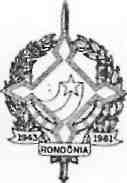 GOVERNO DO ESTADO DE RONDÔNIAGOVERNADORIADECRETO N. 4 029,DE15DE DEZEMBRODE 1989.ABRE CREDITO ADICIONAL SUPLEMENTAR NO ORÇAMENTO VIGENTE.O GOVERNADOR DO ESTADO DE RONDÔNIA, no uso de suas atribuições legais e com fundamento nos § lº e 2º, Artigo 43 da Lei nº 170, de 12 de dezembro de 1987.DECRETA:Art. I2 - Fica aberto um Credito Adicional Suplementar no valor de Cz$ 14.781.323.000,00 ( Quatorze bilhões, sete centos e oitenta e um milhões e trezentos e vinte e três mil cruzados ) as seguintes Unidades Orçamentárias: ASSEMBLÉIA LEGISLATIVA, TRIBUNAL DE JUSTIÇA, CASA CIVIL, CASA MILITAR, VICE-GOVERNADORIA, PROCURADORIA GERAL DO ESTADO, SECRETARIA DE ESTADO DA FAZENDA, SE CRETARIA DE ESTADO DA ADMINISTRAÇÃO, SECRETARIA DE ESTADO DA EDUCAÇÃO, SECRETARIA DE ESTADO DA SAÚDE, HOSPITAL DE BASE DE RONDONIA, SECRETARIA DE ESTADO DO TRABALHO E PROMOÇÃO SOCIAL,SECRETARIA DE ESTADO DA AGRICULTURA E ABASTECIMENTO, SECRETARIA DE ESTADO DA CULTURA, ESPORTES E TURISMO, SECRETARIA DE ESTADO DA INDÚSTRIAeconômicas e Funcional ProgramáticaSUPLEMENTA: E TECNOLOGIA, SECRETARIA DE ESTADO DA SEGURANÇA PÚBLICA, POLICIA MILITAR DE RONDÔNIA, MINISTÉRIO PÚBLICO DO ESTADO, SECRETARIA DE ESTADO DO MEIO-AMBIENTE, observando as Classificações Institucionais GOVERNO DO ESTADO DE RONDÔNIAGOVERNADORIA.2- ASSEMBLÉIA LEGISLATIVA- ASSEMBLÉIA LEGISLATIVA 3111.00 - PESSOAL CIVIL 3113.00 - OBRIGAÇÕES PATRONAIS 3252.00 - PENSIONISTAS 3253.00 - SALÁRIO-FAMÍLIATOTAL514.300.000,00514.300.000,00460.000.000,0052.800.000,00200.000,001.300.000,00514.300.000,00PROJETO/ATIVIDADE01.01.01.07.021.2.133Pagamento de Pessoale Encargos Sociais doEstado.TOTALCORRENTE514.300.000,00TOTAL514.300.000,00 514.300.000,00- TRIBUNAL DE JUSTIÇA- TRIBUNAL DE JUSTIÇA 3111.00 - PESSOAL CIVIL 4251.00 - INATIVOS3253.00 - SALÁRIO-FAMÍLIA TOTALPROJETO/ATIVIDAD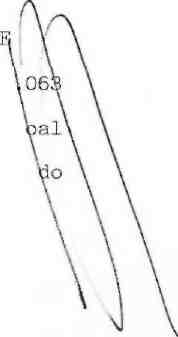 03.01.02.07.021.2Pagamento de  Pesse Encargos SociaisEstado.TOTALCORRENTE882.000.000,00882.000.000,00 882.000.000,00 874.000.000,00 7.500.000,00 500.000,00 882.000.000,00TOTAL882.000.000,00 882.000.000,00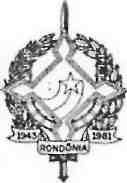 rGOVERNO DO ESTADO DE RONDÔNIAGOVERNADORIA.3- GOVERNADORIA- CASA CIVIL 3111.00 - PESSOAL CIVILTOTAL28.406.000,00 18.500.000,00 18.500.000,00 18.500.000,00PROJETO/ATIVIDADE11.01.03.07.021.2.064Pagamento de Pessoale Encargos Sociais doEstado.TOTALCORRENTE18.500.000,00TOTAL18.500.000,00 18.500.000,0011.02 - CASA MILITAR 3111.00 - PESSOAL CIVIL TOTAL9.406.000,002.400.000,00 2.400.000,007.006.000,00 7.006.000,007.006.000,00PROJETO/ATIVIDADE 11.02.03.07.021.2.066 Pagamento de  Pessoal e Encargos Sociais  a Cargo da União. TOTAL3111.00 - PESSOAL 3253.00 - SALÁRIO TOTALPROJETO/ATIVIDADE11.02.03.07.021.2.067Pagamento de Pessoale Encargos Sociais doEstado.TOTALCORRENTE2.400.000,00CORRENTETOTAL2.400.000,00 2.400.000,007.000.000,006.000,007.006.000,00TOTAL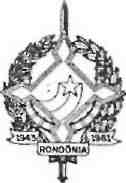 GOVERNO DO ESTADO DE RONDÔNIA	.4500.000,00 500.000,00 500.000,00GOVERNADORIA	i11.04  -  VICE-GOVERNADORIA 3113.00 -  OBRIGAÇÕES PATRONAIS TOTALPROJETO/ATIVIDADE11.04.03.07.021.2.193Pagamento de Pessoale Encargos Sociais doEstado.TOTALCORRENTE500.000,00TOTAL500.000,00 500.000,00- PROCURADORIA GERAL DO ESTADO- PROCURADORIA GERAL DO ESTADO 3111.00 - PESSOAL CIVIL3113.00 - OBRIGAÇÕES PATRONAIS 3253.00 - SALÁRIO-FAMÍLIA TOTAL32.060.000,00 32.060.000,00 30.800.000,00 1.200.000,00 60.000,00 32.060.000,00-  SECRETARIA DE-  SECRETARIA	-3111.00  -  PESSOAL  0BRIGAÇÕES       TOTALPROJETO/ATIVIDADE12.01.03.07.021.2.074Pagamento de Pessoale Encargos Sociais doEstado.TOTALCORRENTE32.060.000,00TOTAL32.060.000,00 32.060.000,0047.000.000,00 47.000.000,00 40.000.000,00 7.000.000,00 47.000.000,00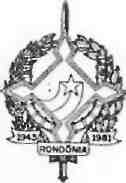 GOVERNO DO ESTADO DE RONDÔNIAGOVERNADORIA.5PROJETO/ATIVIDADE 14.01.03.07.021.2.012 Pagamento de Pessoal e Encargos Sociais  a Cargo da União. TOTALCORRENTE47.000.000,00TOTAL47.000.000,00 47.000.000,00- SECRETARIA DE ESTADO DA ADMINISTRAÇÃO- SECRETARIA DE ESTADO DA ADMINISTRAÇÃO 3111.00 - PESSOAL CIVIL3113.00 - OBRIGAÇÕES PATRONAIS 3251.00 - INATIVOS 3253.00 - SALÁRIO-FAMÍLIA TOTAL2.556.300.000,002.556.300.000,002.052.000.000,00310.000.000,00173.000.000,0015.000.000,002.550.000.000,00PROJETO/ATIVIDADE 15.01.03.07.021.2.014 Pagamento de Pessoal e Encargos Sociais a Cargo da União. TOTALCORRENTE2.550.000.000,00TOTAL2.550.000.000,00 2.550.000.000,00CORRENTE6.300.000,003111.00 - PESSOAUCIVIL TOTALPROJETO/ATIVIDAD15.01,03.07.021.21078Pagamento de Pessoal e Encargos Sociais d Estado. TOTAL6.300.000,00 6.300.000,006.300.000,00 6.300.000,00TOTAL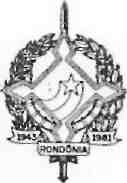 GOVERNO DO ESTADO DE RONDÔNIA.67.304.841.000,00 7.304.841.000,00 3.488.000.000,00 858.000.000,00 509.000,00 4.346.509.000,00GOVERNADORIA- SECRETARIA DE ESTADO DA EDUCAÇÃO- SECRETARIA DE ESTADO DA EDUCAÇÃO 3111.00 - PESSOAL CIVIL3113.00 - OBRIGAÇÕES PATRONAIS 3253.00 - SALÁRIO-FAMÍLIA TOTALPROJETO/ATIVIDADE 16.01.08.07.021.2.017 Pagamento de Pessoal e Encargos Sociais a Cargo da União. TOTALCORRENTE4.346.509.000,00TOTAL4.346.509.000,00 4.346.509.000,003111.00 - PESSOAL CIVIL 3113.00 - OBRIGAÇÕES PATRONAIS 3253.00 - SALÁRIO-FAMÍLIA TOTAL2.741.000.000,00199.000.000,0018.332.000,002.958.332.000,00CORRENTE2.958.332.000,00- SECRETARIA DE SSTADO DA SAÚDESECRETARIA I- DA SAÚDE 3111.00 - PESSOAL CIVIL 3113.00 - OBRIGAÇÕES PATRONA 3253.00 - SALÁRIO-FAMÍLIATOTALPROJETO/ATIVIDADE16.01.08.07.021.2.080Pagamento de  Pessoale Encargos Sociais doEstado.TOTALTOTAL2.958.332.000,00 2.958.332.000,002.451.165.000,00 2.377.615.000,00 1.925.000.000,00 441.000.000,00 6.500.000,00 2.372.500.000,00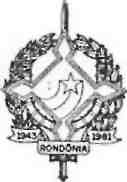 GOVERNO DO ESTADO DE RONDÔNIAGOVERNADORIA.7PROJETO/ATIVIDADE 17.01.13.07.021.2.023 Pagamento de  Pessoal e Encargos Sociais a Cargo da União. TOTALCORRENTE2.372.500.000,00TOTAL2.372.500.000,00 2.372.500.000,003111.00 - PESSOAL CIVIL 3113.00 - OBRIGAÇÕES PATRONAIS TOTAL4.510.000,00605.000,005.115.000,00PROJETO/ATIVIDADE17.01.13.07.021.2.081Pagamento de Pessoale Encargos Sociais doEstado.TOTALCORRENTE5.115.000,00TOTAL5.115.000,005.115.000,0017.02 - HOSPITAL DE BASE DE RONDÔNIA 3111.00 - PESSOAL CIVIL TOTAL73.550.000,00 38.400.000,00 38.400.000,00400.000,00V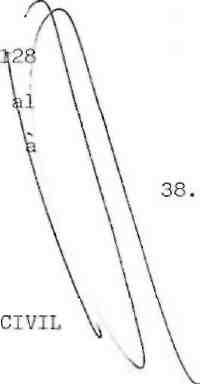 PROJETO/ATIVIDADE 17.02.13.07.021.2. Pagamento de  Pesso e Encargos Sociais Cargo da União. TOTAL3111.00 - PESSOAL TOTALCORRENTETOTAL38.400.000,00 38.400.000,0035.150.000,00 35.150.000,00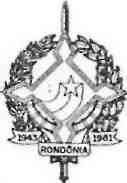 GOVERNO DO ESTADO DE RONDÔNIAGOVERNADORIA.8PROJETO/ATIVIDADE17.02.13.07.021.2.082Pagamento de Pessoale Encargos Sociais doEstado.TOTALCORRENTE35.150.000,00TOTAL35.150.000,00 35.150.000,0018.00	- SECRETARIA DE ESTADO DO TRABALHO EPROMOÇÃO SOCIAL18.01	- SECRETARIA DE ESTADO DO TRABALHO EPROMOÇÃO SOCIAL 3113.00 - OBRIGAÇÕES PATRONAIS TOTAL6.000.000,006.000.000,00 6.000.000,00 6.000.000,00PROJETO/ATIVIDADE 18.01.15.07.021.2.025 Pagamento de Pessoal e Encargos Sociais a Cargo da União. TOTALCORRENTE6.000.000,00TOTAL6.000.000,00 6.000.000,003111.00 3113.0019.00	- SECRETARIA DE ESTADO DA AGRICULTURA EABASTECIMENTO19.01	- SECRETARIA DO ESTADO DA cultura E
ABASTECIMENTO
PESSOAL CIVÚL
OBRIGAÇOES PATRONAIS
TOTAL183.490.000,00183.490.000,00161.953.000,0011.050.000,00173.003.000,00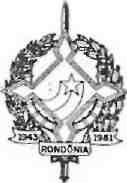 rGOVERNO DO ESTADO DE RONDÔNIAGOVERNADORIA.9PROJETO/ATIVIDADE 19.01.04.07.021.2.027 Pagamento de Pessoal e Encargos Sociais a   Cargo da União. TOTALCORRENTE173.003.000,00TOTAL173.003.000,00 173.003.000,003111.00 - PESSOAL CIVIL 3113.00 - OBRIGAÇÕES PATRONAIS TOTAL10.300.000,00187.000,0010.487.000,00PROJETO/ATIVIDADE19.01.04.07.021.2.085Pagamento de Pessoal e Encargos Sociais doEstado.TOTALCORRENTE10.487.000,00TOTAL10.487.000,00 10.487.000,0021.01 – SECRETARIA DE ESTADO DA CULTURA, ESPORTES E TURISMO            3111.00 - PESSOAL CIVIS 3113.00 - OBRIGAÇÕES PATRIMONIAIS N-3253.00 - SALÁRIO-FAMÍLIATOTAL21.00 - SECRETARIA DE ESTADO DA CULTURA, ESPORTES E87.536.000,0087.536.000,00 67.000.000,00 15.200.000,00 4.000,00 82.204.000,00V..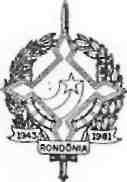 GOVERNO DO ESTADO DE RONDÔNIAGOVERNADORIA.10PROJETO/ATIVIDADE 21.01.08.07.021.2.032 Pagamento de Pessoal e Encargos Sociais  a Cargo da União. TOTALCORRENTE82.204.000,00TOTAL82.204.000,00 82.204.000,003111.00 - PESSOAL CIVIL 3113.00 - OBRIGAÇÕES PATRONAIS 3253.00 - SALÁRIO-FAMÍLIA TOTAL1.500.000,003.700.000,00132.000,005.332.000,00PROJETO/ATIVIDADE21.01.08.07.021.2.091Pagamento de Pessoale Encargos Sociais doEstado.TOTALCORRENTE5.332.000,00TOTAL5.332.000,005.332.000,0022.00	- SECRETARIA DE ESTADO DA INDUSTRIA,COMÉRCIO, CIÊNCIA E TECNOLOGIA22.01	- SECRETARIA DE ESTADO DA INDÚSTRIA,SALARIOVFAMCOMÉRCIO, CIENCIA E TECNOLOGIATOTALPROJETO/ATIVIDADE 22.01.11.07.021.2.034 Pagamento de  Pessoal e Encargos Sociais  a Cargo da União. TOTALCORRENTE3253.00 -100.000,00100.000,00 100.000,00 100.000,00100.000,00 100.000,00TOTAL.J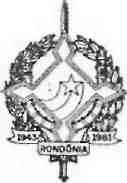 rGOVERNO DO ESTADO DE RONDÔNIAGOVERNADORIA.11- SECRETARIA DE ESTADO	DA SEGURANÇA PÚBLICA  667.605.000,00- SECRETARIA DE ESTADO	DA SEGURANÇA PÚBLICA 656.545.000,00 3111.00 - PESSOAL CIVIL	636.000.000,00 3113.00 - OBRIGAÇÕES PATRONAIS	20.000.000,00 3253.00 - SALÀRIO-FAMÍLIA	545.000,00TOTAL	656.545.000,00PROJETO/ATIVIDADE 23.01.06.30.021.2.036 Pagamento de Pessoal e Encargos Sociais a Cargo da União. TOTALCORRENTE656.545.000,00TOTAL656.545.000,00 656.545.000,0023.02 - POLICIA MILITAR DE RONDÔNIA 3111.00 - PESSOAL CIVIL 3251.00 - INATIVOS 3253.00 - SALÁRIO-FAMÍLIA TOTAL11.060.000,005.638.000,003.365.000,00465.000,009.468.000,009.468.000,003111.00 - PESSOAL CIVIL TOTALPROJETO/ATIVIDADE23.02.06.30.021.2.038\Pagamento de  Pessoae Encargos Sociais Cargo da União. TOTALCORRENTETOTAL9.468.000,00 9.468.000,001.592.000,00 1.592.000,00V_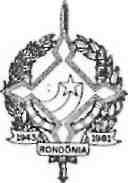 GOVERNO DO ESTADO DE RONDÔNIA.GOVERNADORIA.12PROJETO/ATIVIDADE23.02.06.30.021.2.101Pagamento de Pessoale Encargos Sociais doEstado.TOTALCORRENTE1.592.000,00TOTAL1.592.000,00 1.592.000,00- MINISTÉRIO PUBLICO DO ESTADO- MINISTÉRIO PÚBLICO DO ESTDO 3113.00 - OBRIGAÇÕES PATRONAISTOTAL3.000.000,00 3.000.000,00 2.000.000,00 2.000.000,00PROJETO/ATIVIDADE25.01.02.04.021.2.104Pagamento de  Pessoale Encargos Sociais doEstado.TOTALCORRENTE2.000.000,00TOTAL2.000.000,00 2.000.000,001.000.000,003120.00 - MATERIAL DE TOTALPROJETO/ATIVIDADE25.01.02.04.014.2Defesa dos InteressesSociais.TOTALCORRENTE1.000.000,00 1.000.000,00TOTAL1.000.000,00 1.000.000,00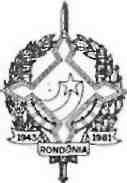 GOVERNO DO ESTADO DE RONDÔNIAGOVERNADORIA.13- SECRETARIA DE ESTADO DO MEIO AMBIENTE- SECRETARIA DE ESTADO DO MEIO AMBIENTE 3111.00 - PESSOAL CIVIL3113.00 - OBRIGAÇÕES PATRONAIS TOTAL17.520.000,00 17.520.000,00 11.360.000,00 1.160.000,00 12.520.000,00PROJETO/ATIVIDADE 26.01.03.07.021.2.196 Pagamento de Pessoal e Encargos Sociais  a Cargo da União. TOTALCORRENTE12.520.000,00TOTAL12.520.000,00 12.520.000,003111.00 - PESSOAL CIVIL TOTAL5.000.000,00 5.000.000,00- TRIBUNAL D- TRIBUNAL DE JUSTIÇA\   \ 3113.00 - OBRIGAÇÕES PATRONAISTOTALPROJETO/ATIVIDADE26.01.03.07.021.2.195Pagamento de  Pessoale Encargos Sociais doEstado.TOTALCORENTE5.000.000,00REDUÇÃO:TOTAL5.000.000,00 5.000.000,0030.000.000,00 30.000.000,00 30.000.000,00 30.000.000,00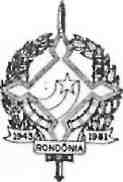 rGOVERNO DO ESTADO DE RONDÔNIAGOVERNADORIA.14PROJETO/ATIVIDADE03.01.02.07.021.2.063Pagamento de Pessoale Encargos Sociais doEstado.TOTALCORRENTE30.000.000,00TOTAL30.000.000,00 30.000.000,0011.0011.013111.00GOVERNADORIA CASA CIVIL PESSOAL CIVIL TOTAL66.500.000,00 56.000.000,00 56.000.000,00 56.000.000,00PROJETO/ATIVIDADE 11.01.03.07.021.2. .002 Pagamento de Pessoal e Encargos Sociais  a Cargo da União. TOTALCORRENTE56.000.000,00TOTAL56.000.000,00 56.000.000,0010.000.000,00PROJETO/ATI 11.03.03.07. Pagamento de e Encargos Soe Cargo da União TOTAL11.03 - AUDITORIA GERAL DO ESTADO 3111.00 - PESSOAL CIVIL TOTAL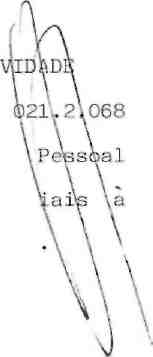 CORRENTE10.000.000,00 10.000.000,00 10.000.000,00TOTAL10.000.000,00 10.000.000,00V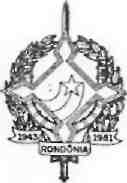 rGOVERNO DO ESTADO DE RONDÔNIAGOVERNADORIA.1511.04 - VICE-GOVERNADORIA 3111.00 - PESSOAL CIVIL TOTAL500.000,00 500.000,00 500.000,00PROJETO/ATIVIDADE11.04.03.07.021.2.193Pagamento de  Pessoale Encargos Sociais doEstado.TOTALCORRENTE500.000,00TOTAL500.000,00 500.000,0018.00	- SECRETARIA DE ESTADO DC TRABALHC EPROMOÇÃO SOCIAL18.01	- SECRETARIA DE ESTADO DO TRABALHO EPROMOÇÃO SOCIAL 3111.00 - PESSOAL CIVIL TOTAL96.000.000,0C96.000.000,00 96.000.000,00 96.000.000,00PROJETO/ATIVIDADE 18.01.15.07.021.2.025 Pagamento de Pessoal e Encargos Sociais  a Cargo da União. TOTALCORRENTE96.000.000,00TOTAL96.000.000,00 96.000.000,0020.00	- SECRETARIA DE ESTADO DE OBRAS E SERVIÇOSPÚBLICO?20.01	- SECRETARIA DE ESTADO DE OBRAS E SERVIÇOSPÚBLICCS 3111.00 - PESSOAL CIVÍL 3113.00 - OBRIGAÇÕES TOTAL22.000.000,0022.000.000,006.000.000,0016.000.000,0022.000.000,00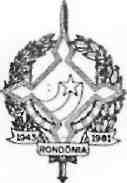 rGOVERNO DO ESTADO DE RONDÔNIAGOVERNADORIA.16PROJETO/ATIVIDADE 20.01.03.07.021.2.030 Pagamento de Pessoal e Encargos Sociais  a Cargo da União. TOTALCORRENTE22.000.000,00TOTAL22.000.000,00 22.000.000,00CORRENTE100.000,00:  ESTADO DA SEGURANÇA PUBLICA"!' '.;■::.'. )E\ ESTADO DA SEGURANÇA PÚBLICAPESSOAL CIftILOBRIGAÇÕES F\ATRÇ)NA\ISTOTAL	\CORRENTE7.082.000,00V_22.00	- SECRETARIA DE ESTADO DA INDUSTRIA,COMÉRCIO, CIÊNCIA E TECNOLOGIA22.01	- SECRETARIA DE ESTADC DA INDÚSTRIA,COMERCIO, CIÊNCIA E TECNOLOGIA 3111.00 - PESSOAL CIVIL TOTALPROJETO/ATIVIDADE 22.01.11.07.021.2.034 Pagamento de  Pessoal e Encargos Sociais  a Cargo da União. TOTAL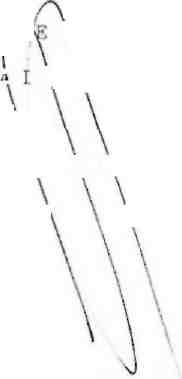 23.0023.01 3111.00 3113.00PROJETO/ATIVIDADE23.01.06.30.021.2.099Pagamento de  Pessoale Encargos Sociais doEstado.TOTAL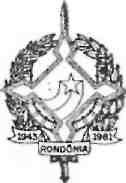 GOVERNO DO ESTADO DE RONDÔNIAGOVERNADOKIA.17^23.02 - POLICIA MILITAR DE RONDÔNIA 3113.00 - OBRIGAÇÕES PATRONAIS 3112.00 - PESSOAL MILITAR TOTAL207.592.000,001.592.000,00147.000.000,00148.592.000,OCPROJETO/ATIVIDADE23.02.06.30.021.2.101Pagamento de Pessoale Encargos Sociais doEstado.TOTALCORRENTE148.592.000,00TOTAL148.592.000.0C 148.592.000,003112.OC - PESSOAL MILITAR TOTAL59.0C0.000,00 59.000.000,00PROJETO/ATIVIDADE 23.02.06.30.021.2.038 Pagamento de Pessoal e Encargos Sociais a Cargo da União. TOTALCORRENTE59.000.000,00TOTAL59.000.000,00 59.000.000,00STADO DO INTERIOR E24.00 -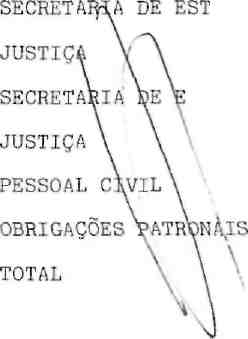 24.01 -3111.00 3113.00ADC DO INTERIOR E63.000.000,0063.000.00C.00 30.000.000,00 33.000.000,0C 63.000.000,00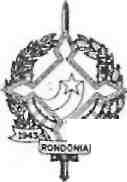 GOVERNO DO ESTADO DE RONDÔNIAGOVERNADORIA.11PROJETO/ATIVIDADE 24.01.03.07.021.2.040 Pagamento de Pessoal e Encargos Sociais a Cargo da União. TOTALCORRENTE63.000.OCO,00TOTAL63.000.000,00 63.000.OCO,OC- MINISTÉRIO PUBLICO DO ESTADO- MINISTÉRIO PÚBLICO DO ESTADO 3111.00 - PESSOAL CIVILTOTAL81.000.000,00 81.000.OCO,00 8C.000.000,00 80.000.000,00PROJETO/ATIVIDADE25.01.02.04.021.2.104Pagamento de  Pessoale Encargcs Sociais doEstado.TOTALCORRENTE80.00C.000.0CTOTAL80.000.000,00 80.000.000,001.000.000,00PROJETO/ATIVIDADE25.01.02.04.014.Defesa dos InteréSociais.TOTAL3132.00 - OUTRCS SERVIÇOS E ENCARGOS TOTAL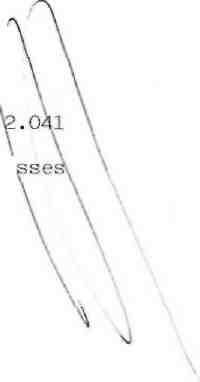 CORRENTE1.000.000,001.OCO.000,00TOTAL1.000.000,00 1.000.000,00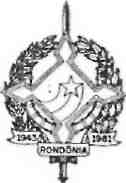 GOVERNO DO ESTADO DE RONDÔNIA.GOVERNADORIA.19- SECRETARIA	DE ESTADO DO MEIO AMBIENTE- SECRETARIA	DE ESTADO DO MEIO AMBIENTE 3113.00 - OBRIGAÇÕES	PATRONAISTOTAL5.000.000,00 5.OCO.000,00 5.000.000,00 5.000.000,00PROJETO/ATIVIDADE26.01.03.07.021.2.195Pagamento de  Pessoale Encargos Sociais doEstado.TOTALCORRENTE5.000.000,00TOTAL5.000.000,OC 5.000.000,00Art. 2- - 0 valor do presente credito será coberto com recursos que trata os incisos II e III do § l2, Artigc 43 da Lei n2 4320, de 17 de marçc de 1964.1000.00.OC 1100.00.00 1110.00.00 1113.00.00 1113.02.001700.00.00 1720.00.00 1721.00.00 1721.01.00 1721.09.OCRECEITA:•	RECEITAS CORRENTES■	RECEITA TRIBUTÁRIA•	IMPOSTOS■	IMPOSTOS SOBRE A PRODUÇÃO E A CIRCULAÇÃO•	IMPOSTOS SOBRE AS OPERAÇÕES RELATIVASA CIRCULAÇÃO DE MERCADORIAS	4.212.500.000,00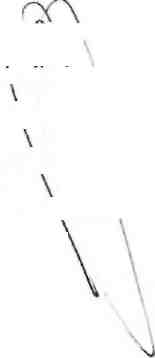 : ::sferervcias correntes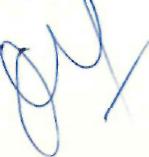 ISFERENOTAS     ::
^SFeVênCiVs P     hn.; .',
PARTICIPAÇÃO NA RECEITA DA  UN\1A0
OUTRAS   TRANSFERÊNCIAS  DA  UNIÃo\	.-"•'■.TOTAL14.203.049.000,00J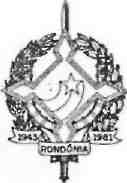 GOVERNO DO ESTADO DE RONDÔNIAGOVERNADORIA.20^Art. 3- - Ficam alteradas as Programações das Quo tas Trimestrais no Orçamento Vigente das Unidades Orçamentárias , estabelecidas pelo Decreto n^ 3569 de 23 de dezembro de 1987.ASSEMBLÉIA LEGISLATIVAI TRIMESTREII TRIMESTREIII TRIMESTREIV TRIMESTRETOTAL264.708.018,24403.344.134,50509.895.620,921.223.152.226,002.401.100.000,00TRIBUNAL DE JUSTIÇAI TRIMESTREII TRIMESTREIII TRIMESTREIV TRIMESTRETOTAL405.996.274,79436.381.901,06738.405.020,621.779.510.508,433.360.293.704,90CASA CIVILI TRIMESTREII TRIMESTREIII TRIMESTREIV TRIMESTRETOTALI TRIMESTREII TRIMESTREIII TRIMESTREIV TRIMESTRETOTAL94.936.505,00182.655.942,00361.001.590,001.394.868.083,1398.708.938,5047.578.166,76149.034.223,50305.275.922,24600.597.251,002.033.462.120,13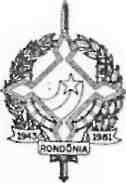 rGOVERNO DO ESTADO DE RONDÔNIAGOVERNADORIA.21I TRIMESTREII TRIMESTREIII TRIMESTREIV TRIMESTRETOTALAUDITORIA   GERAL12.598.214,92 21.610.583,97 35.100.667,41 94.197.065,70 163.506.532,00VICE-GOVERNADORIAI TRIMESTREII TRIMESTREIII TRIMESTREIV TRIMESTRETOTAL5.982.971,44 11.452.623,90 21.357.271,39 55.387.133,27 94.180.000,00I TRIMESTREII TRIMESTREIII TRIMESTREIV TRIMESTRETOTALPROCURADORIA GERAL DO ESTADO37.485.834,1225.444.317,2957.127.138,38186.450.913,21306.508.203,00SECRETARIA DE ESTADO DÓI TRIMESTREII TRIMESTREIII TRIMESTREIV TRIMESTRETOTAL:nto e coordenação geral258.072.375,81328.519.903,93842.154.648,132.224.113.347,133.652.860.275,00V.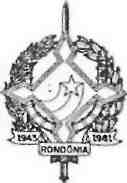 GOVERNO DO ESTADO DE RONDÔNIA.GOVERNADORIA.22SECRETARIA DE ESTADO DA FAZENDAI TRIMESTREII TRIMESTREIII TRIMESTREIV TRIMESTRETOTAL156.117.118,77293.551.759,41875.164.219,071.116.538.515,752.441.371.613,00SECRETARIA	DE ESTADO DA ADMINISTRAÇÃOI TRIMESTRE	617.971.301,25II TRIMESTRE	742.193.109,82III TRIMESTRE	1.432.294.279,62IV TRIMESTRE	4.980.104.894,31TOTAL	7.772.563.585,00SECRETARIA DE ESTADO DA EDUCAÇÃODA SAÚDESECRETARIA DEI TRIMESTRE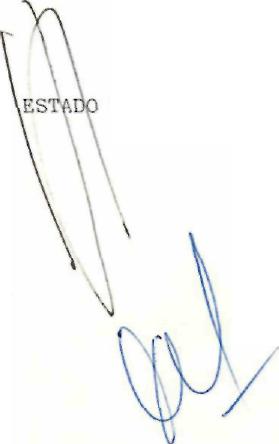 II TRIMESTREIII TRIME.STREIV TRIMESTRETOTALI TRIMESTREII TRIMESTREIII TRIMESTREIV TRIMESTRETOTAL1.602.237.362,542.470.327.994,004.786.098.249,6613.849.697.383,00408.031.514,76511.086.317,441.071.522.651,194.459.775.207,616.450.415.691,0022.708.360.990,00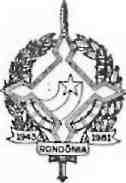 GOVERNO DO ESTADO DE RONDÔNIAGOVERNADORIA.23HOSPITAL DE BASEI TRIMESTREII TRIMESTREIII TRIMESTREIV TRIMESTRETOTAL200.567.869,66251.593.306,26597.296.130,901.720.518.573,182.769.975.880,00SECRETARIA	DE ESTADO DC TRABALHO E PROMOÇAC SOCIALI TRIMESTRE	99.238.886,25II TRIMESTRE	152.387.223,36III TRIMESTRE	328.790.370,17IV TRIMESTRE	832.886.574,22TOTAL	1.413.303.054,00SECRETARIA	DE ESTADO DA AGRICULTURA E ABASTECIMENTOI TRIMESTRE	144.003.805,46II TRIMESTRE	177.155.466,30III TRIMESTRE	382.509.311,06IV TRIMESTRE	1.048.098.248,18SECRETARIA DE ESTADO DE OBRAS\E\ SERVIÇCS PÚBLICOS166.606.760,71 273.195.668,72 380.559.364,57 860.075.304,OC 1.680.437.098,00TOTAL	\  A\                1.751.766.831,00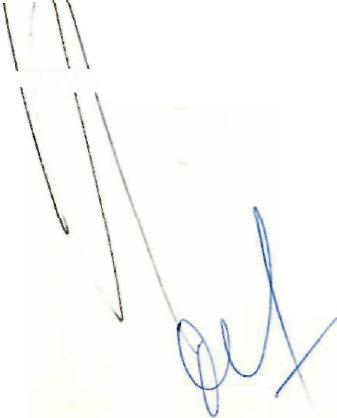 I TRIMESTREII TRIMESTREIII TRIMESTREIV TRIME.STRETOTAL_J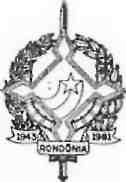 rGOVERNO DO ESTADO DE RONDÔNIA.GOVERNADORIA.24SECRETARIA	DE ESTADO DE CULTURA, ESPORTES E TURISMOI TRIMESTRE	58.448.568,26II TRIMESTRE	82.158.482,25III TRIMESTRE	127.395.349,68IV TRIMESTRE	317.657.749,81TOTAL	585.660.150,00SECRETARIA DE	ESTADO DA INDÚSTRIA.COMÉRCIO,CIÊNCIA E TECNOLOGIAI TRIMESTRE	35.407.744,34II TRIMESTRE	49.781.230,12III TRIMESTRE	73.293.883,26IV TRIMESTRE	248.307.777,28TOTAL	406.790.635,00SECRETARIA DE ESTADO DA SEGURANÇA PUBLICAI TRIMESTRE	362.644.886,16II TRIMESTRE	695.773.928,42III TRIMESTRE	1.074.480.843,42IV TRIMESTRE	3.029.241.936,00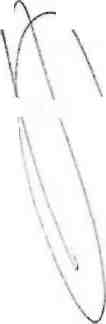 POLICIA MIL1TÍAR DE RONDÔNIAI TRIMESTREII TRIMESTREIII TRIMESTREIV TRIMESTRETOTAL5.162.141.594,00.573.783.475,87\673.114.728,231.144.246.780,442.696.330.665,465.087.475.650,00V__J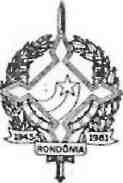 rGOVERNO DO ESTADO DE RONDÔNIAGOVERNADORIA.25SECRETARIA DE ESTADO DO INTERIOR E JUSTIÇAI TRIMESTREII TRIMESTREIII TRIMESTREIV TRIMESTRETOTAL80.020.749,77105.882.633,57269.981.007,26740.635.052,001.196.519.442,60MINISTÉRIO PUBLICO DE RONDÔNIA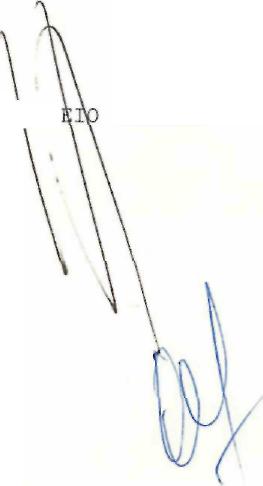 SECRETARIA DE ESTADO l\o-MI  TRIMESTREII TRIMESTREIII TRIMESTREIV TRIMESTRETOTALAMBIENTEI TRIMESTREII TRIMESTREIII TRIMESTREIV TRIMESTRETOTAL18.442.493,4035.862.368,8455.370.188,98149.897.551,78259.572.603,00120.604.825,74 153.699.887,69 244.733.717,62 727.686.568,95 1.246.725.000,00^.J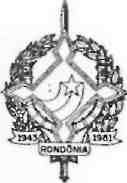 rGOVERNO DO ESTADO DE RONDÔNIAGOVERNADORIA.26Art. 45 - Este Decreto entra em vigor na data de sua publicação.Palácio do Governo do Estado de Rondônia, em      15 de dezembro de 1988,1002 da República.HZ FILHO"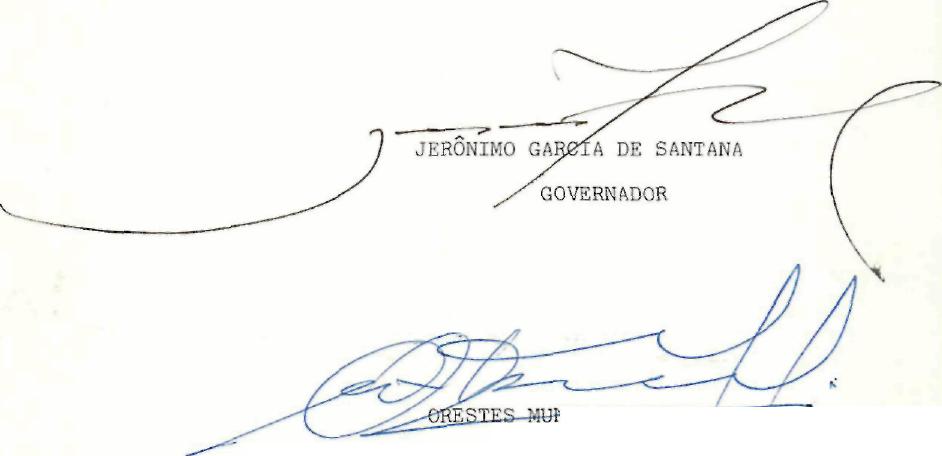 SECRETÁRIO DE ESTADO DO PLANEJAMENTO E COORDENAÇÃOGERAL